بسمه تعالی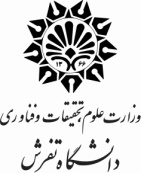 فرم صورتجلسه هزینه کرد اعتبار پژوهشی تخصیص یافته به عضو هیات علمی دانشگاه تفرشردیفموارد هزینهمبلغ کل هزینه شده ( ریال)مدارک مورد نیاز ( پیوست )1پرداخت حق عضویت در انجمن های علمی و بین المللی و پایگاه اطلاعاتیفیش واریزی2پرداخت هزینه های تهیه و چاپ مقالات علمی در مجلات معتبرفاکتور یا فیش واریزی3پرداخت حق الزحمه برای دانشجو ، تکنسین و کارگر جهت انجام فعالیتهای پژوهشی تاییده دریافت کننده وجه 4هزینه ساخت ، تعمیر و ارتقاء تحقیقاتی مورد استفاده فاکتور یا فیش واریزی5خرید تجهیزات تحقیقاتی فاکتور خرید یا فیش واریزی6خرید لوازم و مواد مصرفی آزمایشگاهی فاکتور خرید یا فیش واریزی7خرید نرم افزار های تخصصی برای انجام امور تحقیقاتی فاکتور خرید یا فیش واریزی8ارتقاء رایانه در اختیار و خرید لوازم جانبی رایانه از قبیل : تونر ، memory , flash ram , cd writerفاکتور یا فیش واریزی9انجام آزمایشات ، آنالیز و نمونه برداری فاکتور خرید یا فیش واریزی10هزینه مربوط به شرکت در همایش های داخلی خود عضو هیات علمی یا دانشجویان تحت راهنمایی تاییده شرکت در همایش بهمراه فاکتورهای مربوطه 11هزینه ثبت اختراع و اکتشافات فاکتور یا فیش واریزی12هزینه تهیه و چاپ کتاب و مقالات علمیفاکتور یا فیش واریزی13هزینه خرید کتب و نشریات علمیفاکتور یا فیش واریزی14طرح پژوهشی درون دانشگاهی ( بایستی گزارش طرح داوری شده باشد )فاکتور یا فیش واریزی15هزینه های دعوت از مدعوین خارج و یا داخل کشور فاکتور یا فیش واریزی16شرکت عضو هیات علمی در دوره های تحقیقاتی و کارگاه های آموزشی داخل کشورتاییدیه شرکت در همایش بهمراه فاکتورهای مربوطه17شرکت عضو هیات علمی در نمایشگاه های اخصصی داخلیفاکتور یا فیش واریزی18سایر موارد ( ایاب و ذهاب و...)جمع کلجمع کلنام و نام خانوادگی  عضو هیات علمیامضاءتاریخنام و نام خانوادگی  رئیس دانشکده/مدیر گروهامضاءتاریخنام و نام خانوادگی  مدیر امور پژوهشی و فناوری دانشگاهامضاءتاریخ